ВОЛЖСКИЙ ФИЛИАЛ ГОСУДАРСТВЕННОГО АВТОНОМНОГО ПРОФЕССИОНАЛЬНОГО ОБРАЗОВАТЕЛЬНОГО УЧРЕЖДЕНИЯ "ВОЛГОГРАДСКИЙ МЕДИЦИНСКИЙ КОЛЛЕДЖ"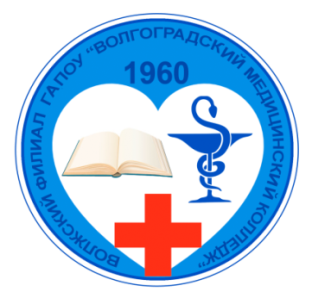 МЕТОДИЧЕСКАЯ РАЗРАБОТКАКОМБИНИРОВАННОГО ЗАНЯТИЯТема: Россия на новом этапе развитияУчебная дисциплина "История"Волжский 2022Пояснительная запискаАктуальность данной методической разработки определяется ее двойственной направленностью. С одной стороны, она посвящена теме реформ, которая всегда имело большое значение в истории России и так важна в современном российском обществе. С другой стороны, она определяет, показывает применение методов, средств развития у обучающихся критического мышления, понимания ими принципов внутренней политики власти  и формирования на  этой основе активной гражданской позиции.Кроме того, данная методическая разработка показывает, что педагогические возможности инноваций в технологиях обучения очень перспективны и намного превосходят возможности традиционных способов реализации учебного процесса. При решении поисковых задач, когда нужно проанализировать исторические явления, обучающиеся самостоятельно определяют проблему, сами намечают ход решения при работе с историческими источникамиЦелью данной методической разработки является демонстрация возможностей реализации проблемной технологии при изучении истории для развития личности студента и его дидактических умений. Разработка призвана показать, что проблемное обучение более эффективно и целенаправленно формирует личность  обучающихся, его познавательные навыки и умения, необходимые для освоения профессиональных дисциплин.Данная цель реализуется через следующие задачи:- внедрение проблемности на всех этапах урока;- создание проблемной ситуации;-решение проблемных задач; Методическая разработка посвящена развитию РФ в 90-е гг. после распада СССР. 90-е годы вошли в историю России как время демократических преобразований во многих областях общественно-политической жизни - первые съезды народных депутатов СССР, образование Российской Федерации, взятие курса на создание правового государства и т.д. На этом фоне перед новой Россией одними из главных являлись задачи выхода из экономического, социального и политического кризиса. Был взят курс на продолжение начатых во второй половине 80-х годов демократических и социальных реформ. Избранная тема актуальна потому, что многие экономические, социальные, политические проблемы, особенности развития России в 21 веке лежат корнями  именно в 90-х годах 20 века.Методическая разработка раскрывает такие вопросы как причины реформ, их содержание и последствия для развития российского общества.Данная разработка предназначена для преподавателей колледжа, которые стремятся использовать в преподавании инновационные методы обучения и ориентированы на развитие самостоятельного, критического мышления обучающихся, развитие их личности.Мотивация изучения темы: исходной точкой отсчёта формирования современной Российской государственности считается принятие Декларации о государственном суверенитете Российской Федерации 12 июня 1990 г. Именно в честь этого события мы каждый год 12 июня отмечаем праздник День России. В 1991 г. президентом РФ стал Б. Н. Ельцин, который противопоставил Россию союзному руководству и сыграл решающую роль в ликвидации Августовского путча, а также в процедуре заключения Беловежских соглашений, подведших черту под существованием СССР. Таким образом, он одержал победу в борьбе с М. С. Горбачёвым и ликвидации Советского Союза. Россия стала самостоятельным государством и во многом правопреемником СССР.  Перед уходом он скажет : «Главное дело своей жизни я сделал… Я ухожу…». Нам предстоит дать историческую оценку этому периоду.Цели занятия:Для преподавателя: способствовать формированию следующих результатов обучения:Личностные: формировать российскую гражданскую идентичность, патриотизм, уважение к своему народу, чувства ответственности перед Родиной, готовность и способность к самостоятельной, творческой и ответственной деятельности; толерантное сознание и поведение в поликультурном мире, готовность и способность вести диалог с другими людьми, достигать в нем взаимопонимание, нравственное сознание и поведение на основе усвоения общечеловеческих ценностей.Метапредметные:  формировать умение самостоятельно определять цели, составлять планы деятельности; осуществлять, контролировать и корректировать деятельность; использовать все возможные ресурсы для достижения поставленных целей; мнение продуктивно общаться и взаимодействовать в процессе совместной деятельности, учитывать позиции других участников деятельности, эффективно разрешать конфликты;  Развивать способность и готовность к самостоятельной информационно-познавательной деятельности, умение ориентироваться в различных источниках информации, критически оценивать и интерпретировать информацию, получаемую из различных источников; умение ясно, логично и точно излагать свою точку зрения.Предметные:  Владение целостным и системным представлением о становлении современной российской государственности в 1990-е гг. в сложности и многоаспектности, неоднозначности этого процесса, соединяющего позитивные и негативные черты. Формирование навыков сбора, систематизации и критического анализа исторической информации в связи со спецификой изучаемой эпохи; овладение умением сравнительного сопоставления исторических источников (вещественных, аудиовизуальных, письменных и пр.). Способность на основе знаний, полученных об эпохе 1990-х гг. выносить аргументированные суждения о современных проблемах, стоящих перед Россией и миром.Учебные: в результате изучения темы обучающиеся должны уметь:- выявлять взаимосвязь отечественных, региональных, мировых социально-экономических, политических и культурных проблем; -анализировать Конституцию 1993 г. и политическое устройство России согласно этой Конституции.-аргументированно выделять положительные и отрицательные моменты 1990-х годов.-рассказывать о политических и социально-экономических изменениях, связанных с деятельностью Б. Н. Ельцина.- устанавливать причины неудач и обозначать ведущие достижения реформ; - формулировать альтернативы реформирования; - анализировать и давать оценку историческим документам, работать с текстом (выделять главное, конспектировать, цитировать):- заполнять таблицы и схемы  по указанной теме; -определять роль личности в изучаемом событии;- различать в исторической информации факты и мнения, исторические описания и исторические объяснениязнать:-причины, содержание, итоги и последствия преобразований российского общества в 90 гг. 20 века;-хронологию основных событий отечественной истории 1992 – 1999 гг.;-роль политических, социально-экономических и личностных факторов в развитии событий.-основные проблемы России изучаемого периода.Развивающие: продолжить развивать:-коммуникативные навыки через разнообразные виды речевой деятельности (монологическая, диалогическая);- умение устанавливать причинно-следственные связи;- умение  сравнивать изучаемые объекты и их отдельные стороны;-умение работать с информацией, в том числе с историческими документами: выделять главное, систематизировать, обобщать, представлять изученный материал в  схемах, таблицах, конспектах;- умение выдвигать гипотезы и аргументировано их доказывать.Воспитательные: -воспитывать интерес к предмету; отношение к человеку как главной проблеме и загадке человеческой истории; -способствовать воспитанию творческой активности студентов; -воспитывать культуру личности в процессе делового общения; -формировать ответственный, сочувственный, эмоциональный и аргументированный выбор личности и определенные мировоззренческие позиции, ориентированные на ценности современного общества и Российской Федерации.ФормируемыеУУД:Формы организации учебной деятельности: сочетание фронтальной, групповой, индивидуальной работы на урокеТехнологии обучения: элементы проблемного обучения, личностно-ориентированного обучения, технология  развитие критического мышления через чтение и письмо, интерактивного обучения.Методы обучения:-словесные (объяснение, эвристическая беседа);-наглядные (видеоролик)-практические методы (составление таблиц, схем);-проблемные (постановка и решение проблемных задач).Оснащенность занятия: 1.Компьютер, проектор2. Исторические документы (раздаточный материал)3 Таблица «Экономические реформы»Интеграционные связи:-внутридисциплинарные: тема «СССР в годы перестройки». -междисциплинарные: литератураОсновные этапы занятия: Литература:1. Самыгин П.С. История [Текст] / П.С.  Самыгин. – М. :Феникс, 2016.-490 с.2. Россия в 1992-1999 гг.: внутренняя политика– Текст : электронный  //  Онлайн-школа «Фоксфорд». -  2020. -   URL:    https://nsportal.ru/shkola/istoriya/library/2018/06/22/metodicheskaya-razrabotka-uroka-po-istorii-na-temu-stanovlenie   (дата обращения 17.04.2022)Технологическая карта урокаПриложение 1КАРИКАТУРЫ ДЛЯ ПРОВЕРКИ ДОМАШНЕГО ЗАДАНИЯ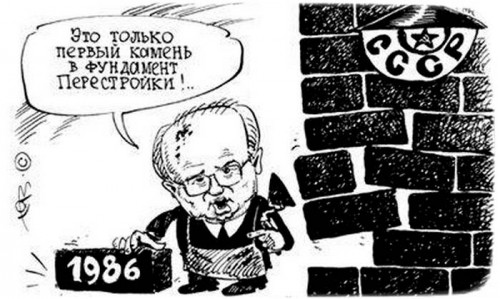 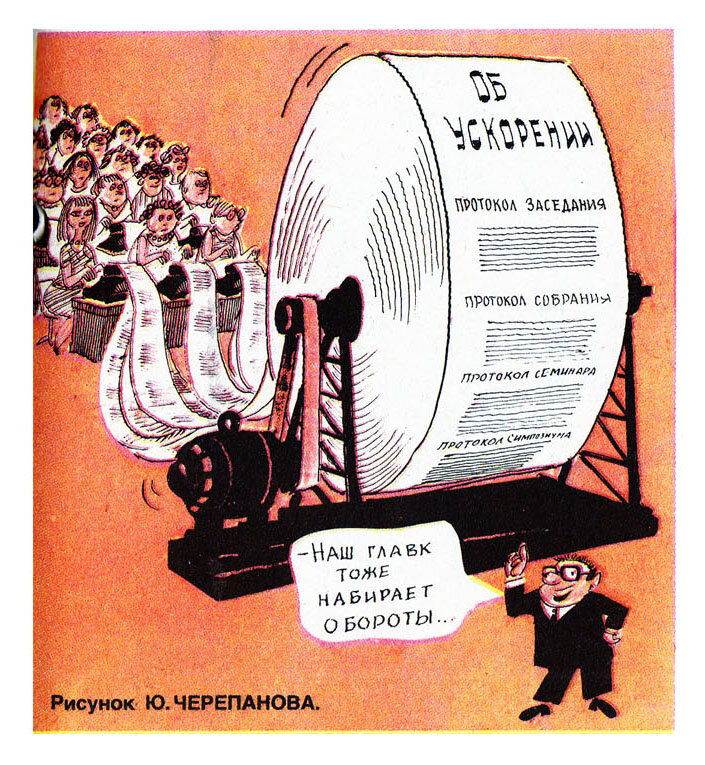 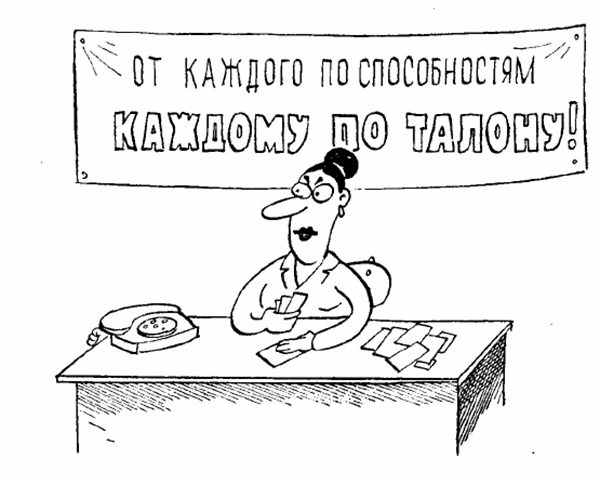 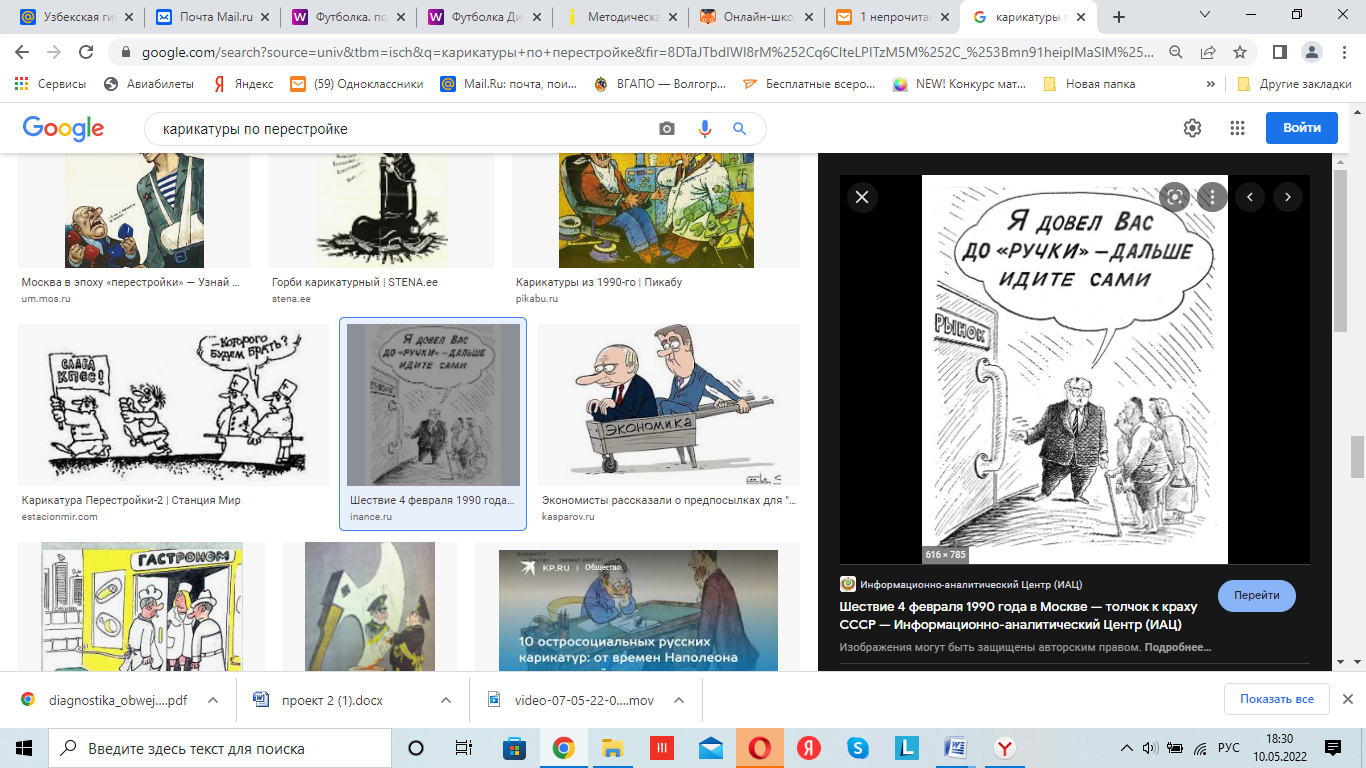 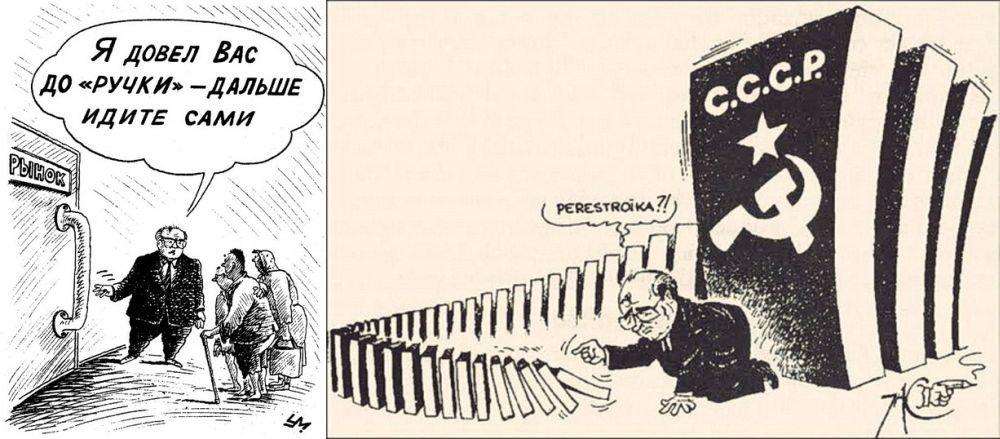 Приложение 2ТАБЛИЦА «ЭКОНОМИЧЕСКИЕ ПРЕОБРАЗОВАНИЯ»Приложение 3ВЫДЕРЖКИ ИСТОРИЧЕСКИХ ДОКУМЕНТОВ ДЛЯ ОРГАНИЗАЦИИ САМОСТОЯТЕЛЬНОЙ РАБОТЫИз выступления Б.Н.Ельцина, Президента России«Решение о начале реформ в России рождалось в драматической борьбе мнений при резком сопротивлении оппозиции. Но оно было принято демократическим путём высшим законодательным органом страны.Оно отразило волю большинства населения России, которое в течение нескольких лет требовало глубоких перемен…За 11 месяцев с огромным трудом, с издержками, но всё-таки удалось сдвинуть страну в сторону рынка. Появились признаки замедления спада производства. По большому ряду позиций наблюдается увеличение выпуска продукции в физических объёмах. Начали восстанавливаться и налаживаться новые связи между предприятиями…Опыт первого года практических преобразований свидетельствует – у реформ два главных приоритета: универсальные ценности цивилизации и максимальный учёт российской специфики…Российская экономика будет многоукладной. В ней найдётся место и крупному частному предпринимательству, и среднему бизнесу, и мелкому хозяину. Сохранится и государственный сектор. Мир России, наверное, никогда не отторгнет разнообразия коллективных форм хозяйствования и кооперации. Право на жизнь имеет любая форма хозяйствования. Но только практика, рынок расставят всё по местам, прочертят линию исторической судьбы того или иного уклада» .Из выступления Р.И.Хасбулатова, Председателя Верховного Совета российской Федерации«Верховный Совет, многократно обращаясь к оценке общественно-экономической ситуации, характеризует её как крайне сложную, притом ухудшающуюся, взрывоопасную, кризисную.Проблема номер один – это спад производства, грозящий его остановкой…Другая острая проблема – это абсолютное ухудшение качества жизни, обнищание людей…{Существуют два варианта развития рыночной экономики, два направления этого развития.}Первое направление – так называемая неоклассическая либеральная модель. Она покоится на полном отрицании государственной собственности. И - соответственно – абсолютизация частной, что предполагает резкое сокращение социальной функции государства. Наиболее яркий пример этой модели – экономическая политика США послерузвельтовского периода.Второе направление – социальная модель рыночной экономики. Она покоится на свободном существовании разных форм собственности, сильной социальной функции государства. Это направление характерно в основном для европейских, и в особенности для скандинавских стран, Израиля, Канады…Собственно, эволюция к смешанной экономике становится общемировой тенденцией, и было бы наивностью пытаться игнорировать это и стараться американизировать нашу экономику».Из выступления Е.Т.Гайдара, исполняющего обязанности Председателя правительства Российской ФедерацииПридя к рычагам управления, мы не могли себе позволить заниматься дискуссиями, в основу своей работы положили простой принцип: если старая система управления уже не работает, надо делать всё, чтобы запустить рыночный механизм.Первое и главное, что удалось сделать, - это сдвинуть реформу с мёртвой точки, запустить рыночный механизм. Да, наш рывок ещё далёк от совершенной конкуренции, обременён рецидивами традиционной административно-командной системы, но очевидно, что производство уже начинает реагировать на изменяющийся спрос, что заботы о физической невозможности людей достать продукты, отходят на второй план.Важнейшей задачей для правительства было, запустив рыночные механизмы, не допустить сбоев в принципиально важных сферах жизнеобеспечения. Все помнят, сколь серьёзны были опасения об угрозе массового голода, холода, паралича транспортной системы, развала государства и общества. Ничего этого не случилось…Важнейшей задачей было для нас обеспечить старт приватизации. Удалось далеко невсё…Очень серьёзной была проблема валюты, взаимодействия с международным финансовым сообществом. Мы вынуждены начинать реформу с нулевым валютным резервом, абсолютно неуправляемым союзным долгом…Можно привести и множество примеров позитивных сдвигов и тенденций. Но дело не в том, чтобы пугать или утешать себя. Главное – ответить на вопрос, что делать, чтобы взять ситуацию под контроль, заложить основы оздоровления экономики. И дело тут не в том, какую модель выбрать сегодня, американскую или скандинавскую, - такие проблемы можно было бы, обсуждать через три-пять лет при условии нормального хода реформ».В чём состоит сущность разногласий, определивших позиции политиков? Предполагаемые ответы- Б.Н.Ельцин уверен в необходимости продолжения реформ, несмотря на сопротивление. Первые шаги перехода к рыночной экономике сделаны, и они получили поддержку населения. Останавливаться на достигнутом уровне он не собирается!-Е.Т.Гайдар уверен в том, что с поставленной задачей – запустить рыночные механизмы – правительство справилось. Оно не допустило массового голода, холода и паралича транспортной системы.-Р.И.Хасбулатов пытается выбрать для России более приемлемый вариант выхода из кризиса. Приводит аргументы в защиту смешанной экономики, социально ориентированной. Утверждая, что политика Е.Гайдара приведёт к краху целых отраслей экономики и массовой безработицы.Приложение 4СХЕМА «ПОЛИТИЧЕСКИЕ ПРЕОБРАЗОВАНИЯ»Приложение 5ИСТОРИЧЕСКИЙ ДОКУМЕНТВЫСТУПЛЕНИЕ Б.Н.ЕЛЬЦИНА  31 ДЕКАБРЯ 1999 ГОДАДорогие россияне!Осталось совсем немного времени до магической даты в нашей истории. Наступает 2000 год. Мы все примеряли эту на дату на себя…Вот этот день и настал.Дорогие друзья! Дорогие мои! Сегодня я в последний раз обращаюсь к вам с новогодним приветствием. Но это не всё. Сегодня я в последний раз обращаюсь к вам как Президент России. Я принял решение. Долго и мучительно над ним размышлял. Сегодня, в последний момент уходящего века, я ухожу в отставку. Я много раз слышал – Ельцин любыми путями будет держаться за власть, он никому её не отдаст. Это враньё. Дело в другом. Я всегда говорил, что не отступлю от Конституции ни на шаг. Что в конституционные сроки должны пройти думские выборы – в июне 2000 года. Это было очень важно для России. Мы создаём важнейший прецедент цивилизационной добровольной передачи власти, власти от одного Президента России другому, вновь избранному. И всё же я принял другое решение. Я ухожу. Ухожу раньше положенного срока. Я понял, что мне необходимо это сделать. Россия должна войти в новое тысячелетие с новыми политиками, с новыми лицами, с новыми, умными, сильными, энергичными людьми. А мы, те, кто стоит у власти уже многие годы, мы должны уйти.Посмотрев, с какой надеждой и верой люди проголосовали на выборах в Думу за новое поколение политиков, я понял, главное дело своей жизни я сделал, Россия уже никогда не вернётся в прошлое. Россия всегда теперь будет двигаться только вперёд.И я не должен мешать этому естественному ходу истории. Полгода ещё держаться за власть, когда у страны есть сильный человек, достойный быть Президентом и с которым сегодня практически каждый россиянин связывает свои надежды на будущее?! Почему я должен ему мешать? Зачем ждать ещё полгода? Нет, не по мне! Не по моему характеру!Сегодня, в этот необыкновенно важный для меня день, хочу сказать чуть больше личных слов, чем говорю обычно. Я хочу попросить у вас прощения. За то, что многие наши с вами мечты не сбылись. И то, что нам казалось просто, оказалось мучительно тяжело. Я прошу прощения за то, что не оправдал некоторых надежд тех людей, которые верили, что мы одним рывком, одним махом сможем перепрыгнуть из серого, застойного, тоталитарного прошлого в светлое, богатое, цивилизованное будущее. Я сам в это верил. Казалось, одним рывком и все одолеем.Одним рывком не получилось. В чём-то я оказался слишком наивным. Где-то проблемы оказались слишком сложными. Мы продирались вперёд через ошибки, через неудачи. Многие люди в это сложное время испытали потрясение. Но я хочу, чтобы вы знали. Я никогда этого не говорил, сегодня мне важно вам это сказать. Боль каждого из вас отзывалась болью во мне, в моём сердце. Бессонные ночи, мучительные переживания – что надо сделать, чтобы людям хоть бы чуточку, хотя бы немного жилось легче и лучше. Не было у меня более важной задачи.Я ухожу. Я сделал всё, что мог. И не по здоровью, а по совокупности всех проблем. Мне на смену приходит новое поколение тех, кто может сделать больше и лучше.Курс:   Специальность:Форма обучения:1на базе основного общего среднего образования34.02.01 Сестринское дело33.02.01 ФармацияочнаяКоличество часов:2 Разработчик: Е.С. Скорикова№п/пЗнать/уметьУУД1.2.Знать:  -причины, содержание, итоги и последствия преобразований российского общества в 90 гг. 20 века;-хронологию основных событий отечественной истории 1992 – 1999 гг.;-роль политических, социально-экономических и личностных факторов в развитии событий.-основные проблемы России изучаемого периода.уметь:  - выявлять взаимосвязь отечественных, региональных, мировых социально-экономических, политических и культурных проблем; -анализировать Конституцию 1993 г. и политическое устройство России согласно этой Конституции.-аргументированно выделять положительные и отрицательные моменты 1990-х годов.-рассказывать о политических и социально-экономических изменениях, связанных с деятельностью Б. Н. Ельцина.- устанавливать причины неудач и обозначать ведущие достижения реформ; - формулировать альтернативы реформирования; - анализировать и давать оценку историческим документам, работать с текстом (выделять главное, конспектировать, цитировать):- заполнять таблицы и схемы  по указанной теме; -определять роль личности в изучаемом событии;- различать в исторической информации факты и мнения, исторические описания и исторические объясненияЛичностные:-воспитание российской гражданской идентичности: патриотизма, любви и уважения к Отечеству;- формирование ответственного отношения к учению, готовности и способности обучающихся к саморазвитию и самообразованию.Регулятивные:-умение самостоятельно определять цели своего обучения, ставить и формулировать для себя новые задачи в учёбе и познавательной деятельности;-умение выбирать наиболее эффективные способы решения учебных и познавательных задач;-умение соотносить свои действия с планируемыми результатами, осуществлять контроль своей деятельности;-умение оценивать правильность выполнения учебной задачи, собственные возможности её решения.Познавательные:-поиск и выделение необходимой информации; - умение анализировать  и обобщать информацию (выделять главное);- умение устанавливать причинно – следственные связи;- умение структуировать знания в знаковой системе (таблицы, схемы) .Коммуникативные:-умение работать индивидуально и коллективно;- умение излагать своё мнение, аргументируя его.Этап урокаВремя (мин)1. Организационный момент52. Проверка знаний и умений153. Изучение нового материала554.Закрепление105. Подведение итогов занятия36. Задание на дом 2ЭтапыНазвание, содержание и цель этапа за нятияДеятельность педагога (какие УЗ решает педагог  на занятия)Деятельность обучающихсяФормируемые результаты учеб ной деятельности1 этапОрганизационный момент.Цель: организация и мотивация к работе, вывод на тему занятия.Содержание: 1.Приветствие, проверка посещаемости;2. Создать рабочую атмосферу (сформировать познавательный интерес к учебной деятельностипо данной теме; дисциплинировать, мотивировать студентов на осознанное изучение темы занятия)3Постановка проблемного задания на урокСтруктурированные действия, виды работ преподавателяНапример:Приветствие студентов, проверка посещаемости;(осуществляет	проверку	списочного	состава	группы, внешнего вида студентов. Оценивает гигиенические условия           подготовки аудитории к занятию)Мотивация. Обращает внимание на важность уроков, которые нам преподносит история. Напоминает, что исторические события всегда отражаются  в современных событиях,  между ними всегда  присутствует "незримая связь3.Постановка темы занятия.  Сегодня на уроке мы рассмотрим  историю нового государства, появившегося в 1991 году. Историю РФ. Это самый сложный период в истории нашей Родины, однозначной оценки которому не существует до сих пор. Это период преобразований во всех сферах общества, период становления модели государства, в которой живем сегодня мыс вами.90-е гг 20 века в истории получили название «Лихие 90-е». В словаре Даля слово «Лихие» трактуется как тяжелые, голодные, непредсказуемые времена, годы лишений, трудности. Вам предстоит определить насколько точно отражает данное название содержание эпохиСтруктурированные дей- ствия, виды работ студен- тов.1.Приветствуют преподавателя, Староста сообщает      об отсутствующих2.Самостоятельно формулируют тему занятия 3.Тему урока записывают в тетрадь 4.Участвуют в обсужденииЛ5,Л9М2,М4,М8  -П1, П2 2 этапПроверка домашнего заданияЦель: определить уровень усвоения материала предыдущего урока по теме «СССР в годы Перестройки»Содержание:фронтальный устный опрос с постановкой проблемного вопроса1.Формулирует заданиеПосмотрите на карикатуры и определите, какие события, явления эпохи перестройки отражают данные карикатуры. Укажите их причины и последствия  (Приложение 1)1.Знакомятся с заданием.2.Задают вопросы, если таковые имеются. 3.Выполняют работу.4.ОтвечаютЛ1,Л4,Л6М1,М3,М4, М8  -П5, П73 этапОсвоение нового  материалаЦель: актуализировать опорные знания, организовать освоение нового содержания темы урока.Содержание: 1.Организовать работу над самостоятельной постановкой целей занятия студентами2.Актуализировать знания, необходимые для усвоения нового материала.3.Способствовать осознанному восприятию нового материала.4.Реализовать связь с современностью, внутридисциплинарные и междисциплинарные связи.1.Формулирует цели и задачи урока2.Ставит проблемную задачуИтак , в 1991 году РФ стала развиваться как самостоятельное государство. Новый формат государства требовал изменений во всех сферах общества. Но в первую очередь в экономической. Посмотрите видеосюжет и обьясните, почему именно в экономической сфере требовались незамедлительные преобразования3. Обьясняет экономические реформы, организует работу студентов по заполнению таблицы «Экономические реформы»Организует работу в малых группах над  колонками таблицы «Последствия экономических реформ» (Приложение 2)Постановка проблемного задания: в чем причины неудач  экономических реформ?4.При изучении политических преобразований организует работу над историческими документами (Приложение 3)Работа над вопросом: в чем сущность политических противоречий в России в 90е гг. Чем они вызваны?Обьясняет политические процессы, происходящие в РоссииОрганизует работу над заполнением схемы (Приложение 4)Ставит проблемную задачу: как изменилась политическая  модель государства?5. Ставит проблемную задачу. Россию в 90 ожидало еще одно страшное потрясение. Чеченская война. Посмотрите видеосюжет и определите причины этого конфликта Рассказывает историю Чеченской войныОсознают цель урокаРешают проблемную задачуУчаствуют в обсужденииСмотрят видеоролик и отвечают на вопросЗаполняют таблицу, опираясь на полученные знания.Отвечают с опорой на таблицуХарактеризуют положительные и отрицательные последствия экономических реформСтуденты читают, рассуждают, отвечают на вопросы,  заполняют таблицу. Работают над решением проблемного вопросаРаботают с историческими документами. Отвечают на вопросы.Заполняют схемуОтвечают на проблемный вопросСмотрят видеоролик, обсуждают, отвечают на вопросЛ2,Л4, Л5,Л6,Л7,Л8,Л9М1, М2,М3,М4, М8, М9  -П1, П2, П5 4 этапПервичнаяпроверка понимания изученного.Цель: установить правильность и осознанность изученного материала;выявить пробелы первичного осмысления изученного материла, неверные пред- ставления студентов,-провести коррекциювыявленных пробелов в осмыслении студентами изученного материала. 1 Организует опрос группы по новой темеКакие изменения произошли в России в 90-е гг? Какие последствия этих изменений мы видим в  наше время?1.  Отвечают на вопросыЛ4, Л5М1, М2, М9  -П1, П2, П5 5 этапПрименение новых знаний, обобщение и систематизацияЦель: обобщить и систематизировать полу- ченные знания.Содержание: оргнизация решения проблемной задачи1.Организует решение и обсуждение проблемной задачи 31 декабря 1999 года Б.Н. Ельцин заявил о своей отставке. И обратился к гражданам с речью. Прочитайте обращение президента к россиянам и определите о каких достижениях и неудачах говорит президент(Приложение5)1.Решают проблемную задачу, участвуют в ее обсуждении, высказывают свое мнение, отстаивают свою точку зренияЛ2,Л4,Л5,Л6,Л7,Л8,Л9М1, М2,М3,М4, М8, М9  -П1, П2, П5 6 этапКонтроль и самоконтроль, коррекция. Цель: создать условия для проявления контрольно – оценочной деятельности студентов.Содержание: закрепить знания по теме и  выявить степень усвоения материалаОрганизует дискуссиюВ 2015 г в г. Екатеренбурге был открыт музей современно России и Б.Н. Ельцина Ельцин-центр. Как вы оцениваете этот факт? Нужен нам такой музей? Для чего?Согласны ли в оценкой истории России в 90 годы как «Лихие 90-е?»Анализирют факт. Оценивают его. Делают выводыЛ5,Л6,Л7,Л8,Л9М2,М3,М4, М8, М9  -П1, П2, П5 7 этапПодведение итогов учебного занятия, рефлексияЦель: анализ соответствия содержания учебного занятия с точки зрения достижения и рефлексии планируемых результатов.Содержание:-обобщение изученного материала;развитие рефлексивных способностей студентов;анализ деятельности студентов.1.Обобщает изученный материал2. Организует рефлексивную дея- тельностьКак вы оцениваете свою работу?Оценивает и комментирует работу студентов на уроке. Кратко анализирует занятие, оценивает работу студентов, обращает внимание на резуль- таты, выставляет отметки.Задает и обьясняет домашнее задание. Выучить материал, записанный в тетради. Провести историческое расследование «Как события экономической и политической жизни в 90-е г отразились на жизни вашей семьи»1.Обобщают полученные на уроке знания.  2. Выясняют,  достигли ли цели урока, определяют качество своей работы на уроке.3. Слушают преподавателя. Соотносят его оценку с самооценкой5.Задают вопросы по выполнению домашнего заданияЛ1,Л2,Л4 М9  -П1Проводимые мероприятияПоложительные последствияНегативные последствия